DOBERMANN CLUB OF THE CAPE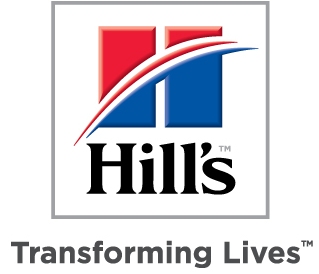 CHAMPIONSHIP BREED SHOWSunday, 21th October 2018Judging to commence directly after the judging of Dobes in the Working Group at CTKC ShowVenue:		SAPS Sport Club, Jan Smuts Drive, Ndabeni/PinelandsJudge	:		Mr Dirk Jacobus Baars (Netherlands)Enquiries:		Ms F la Grange, Tel: 083 679 5811 (a/h), Fax: 086 514 7661,Email: Entry Fees:	R100 per dog (as many classes as eligible) incl. of KUSA levy & VAT. (R90 per dog, if entries received by 21/09/2018)Only entries, duly signed by the Owner, on official, current KUSA forms will be accepted. No entries marked RAF or TAF.(Entry Fee also includes catalogue and critique; additional catalogue R40; please indicate on entry form if additional catalogue required)Bank Details:		PLEASE NOTE: THE CLUB’S BANKING DETAILS HAVE CHANGED AGAIN!Account Name: The Dobermann Club of the Cape	Bank: Standard Bank 			Branch Code: 051001					Account No: 061714712(Please add R20 for cash or cheque payments to cover bank charges)Email Proof of payment and signed Entry form to dobecapers@gmail.com or fax to 086 514 7661 BEFORE CLOSING DATEENTRIES CLOSE 28th SEPTEMBER 2018Absolutely no late entries will be accepted.Entry numbers to be collected at the Show.Please be present at least 30 minutes before judging is to commence.Child Handlers:	By invitation only.Junior Handlers:	Free entry for persons of 11, but under 18 years of age provided dog is entered in Breed.Classes:	Baby Puppy (4 – 6 months), Minor Puppy (6 – 9 months), Puppy (9 – 12 months), Junior (12 – 18 months), Graduate (18 – 24 months), Novice, SA Bred, Veterans, Working*, Open, Champions, Neuter Dog, Progeny** not less than 3 dogs, each to have been exhibited in a Breed class, together with the Sire or Dam which need not have been entered in a breed class.**Please note Exhibitors are reminded that when entering for this class, not only must all of the dogs be entered in the Breed section, but they must also be individually named for entry in the Progeny class. Sire or Dam must be specified.*Working Class – Minimum qualifications: Class A, CD, IPO1, BWT, or TT2/ITT2 (Please attach copy of qualification)Order of Judging:	BBPIS, BPIS, BJIS, BVIS, BNDIS, BB, BIS, RBIS and BOSShow Manager:  Mr Brian Townes   KUSA Rep:   Mrs DE Powell  Vet on Call:  Belmont Road Vet Clinic - 021 685 7750Club Officers: Chairman – F la Grange, Hon Sec – L Hartley, Treasurer – B TownesAll Exhibitors are personally responsible for the control of their dogs at all times and shall be personally liable for any claims that may be made in respect of injuries which arise or may be caused by their dogs.Bitches in Season are allowedN.B. DOBERMANNS ARE TO BE JUDGED FIRST IN THE WORKING GROUP IN THE CTKC SHOW.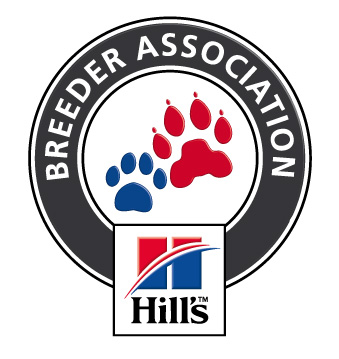 Right of admission reservedTHIS SHOW IS SPONSORED BYHILL’S PET NUTRITION